A Midsummer Night’s Dream Character Design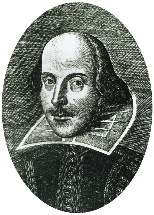 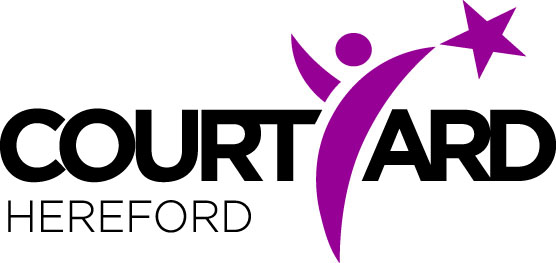 Can you complete this sheet for your favourite character inA Midsummer Night’s Dream?